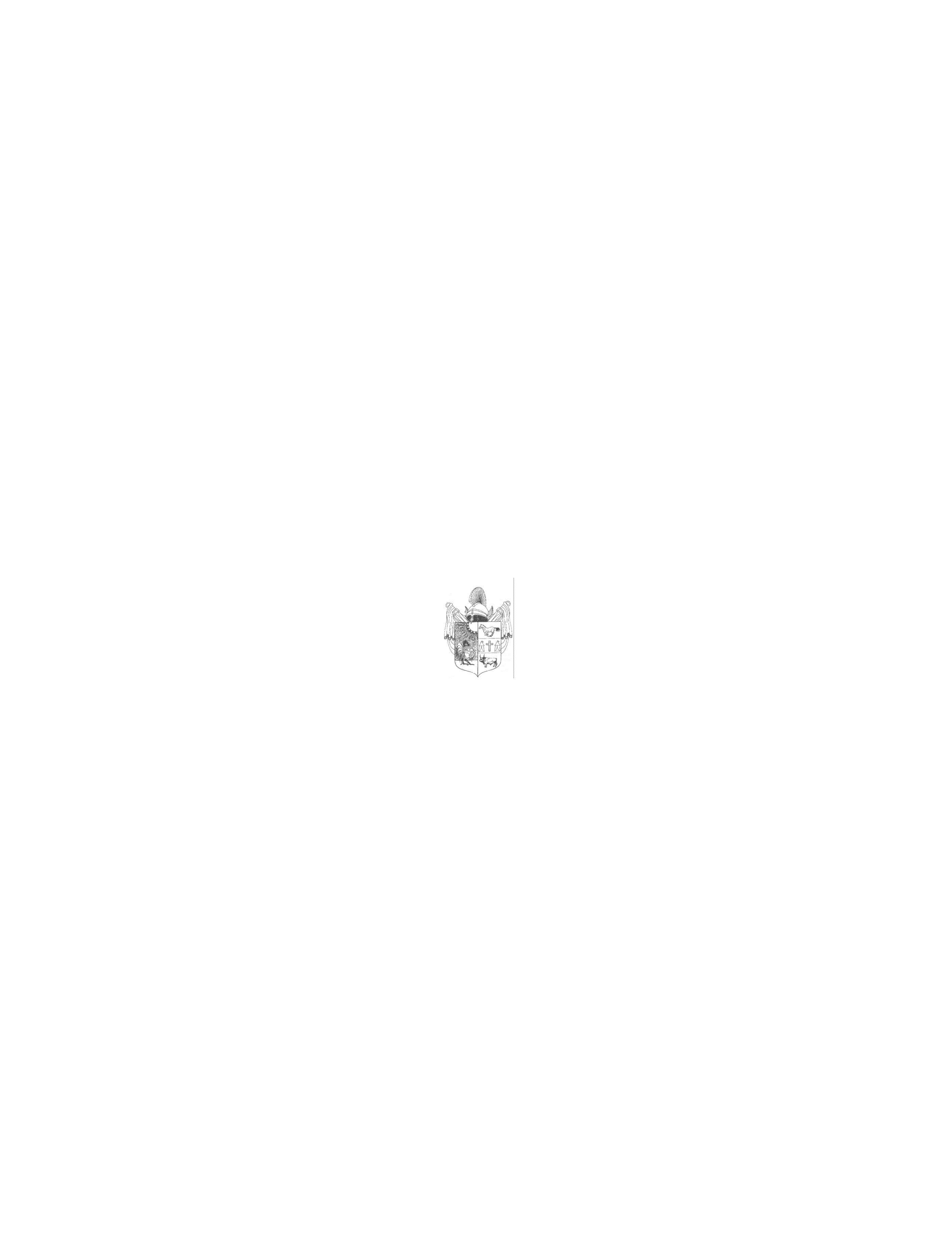 M e g h í v óMagyarország helyi önkormányzatairól szóló 2011. évi CLXXXIX. törvény 44.§- a, valamint Üllés Nagyközségi Önkormányzat Képviselő-testületének a Képviselőtestület és Szervei Szervezeti és Működési Szabályzatáról szóló 11/2016.(VIII.30.) önkormányzati rendeletének 9.§-a alapján a képviselő-testület rendes ülését2019. június 25-én, kedden 15 órára összehívom, az ülésre Önt ezúton tisztelettel meghívom.Az ülés helye: Üllési Polgármesteri Hivatal, Tárgyaló 		            (6794 Üllés, Dorozsmai u. 40.)   Napirendek:1.)Helyi Választási Bizottság elnökének beszámolója a megüresedett képviselői mandátum betöltéséről, megbízólevél átadása (szóbeli előterjesztés) Előadó: Csongrádi László HVB elnök 2.) Jász Péter önkormányzati képviselő eskütétele (szóbeli előterjesztés)Előadó: Csongrádi László HVB elnöke 3.) Beszámoló a lejárt határidejű határozatok végrehajtásáról Előadó: Nagy Attila Gyula polgármester4.) Rendelet-tervezet „A középfokú oktatási intézményekben tanulók támogatásáról” szóló 14/2018.(IX.12.)önkormányzati rendelet módosítására     Előadó: Nagy Attila Gyula polgármester5.) Beszámoló az önkormányzat részvételével működő társulások tevékenységéről a) Homokháti Kistérség Többcélú Társulása Kistérségi Társulás 2018. évi tevékenységeb) Dél-alföldi Térségi Hulladékgazdálkodási Társulás 2018. évi tevékenységec) Forrás-4 Szennyvíz-Közmű Önkormányzati Társulás 2018. évi tevékenységed) Mórahalom és Térsége Ivóvízminőség-javító Önkormányzati Társulás 2018. évi tevékenységee) Homokháti Önkormányzatok Kistérség-fejlesztési Társulás 2018. évi tevékenysége  Előadó: Nagy Attila Gyula polgármester, társulások képviselői6.) Beszámoló a kistérségi szociális feladatok 2018. évi ellátásáról  Előadó: Nagy Attila Gyula polgármester7.) Beszámoló a szociális ellátások – a szociális étkeztetés és a tanyagondnoki szolgáltatás 2018. évi ellátásáról Előadó: Nagy Attila Gyula polgármester8.) Beszámoló a Déryné Kulturális Központ 2018. évi intézményi munkájárólElőadó: Nagy Attila Gyula polgármester9.) Üllés Nagyközségi Önkormányzat szociális szolgáltatástervezési koncepciójának felülvizsgálata Előadó: Nagy Attila Gyula polgármester Aktuális kérdések10.) Déryné Kulturális Központ intézmény névváltoztatásaElőadó: Nagy Attila Gyula polgármester11.) Az Üllés, 070/16, 070/17, 070/18, 070/19, 070/22 hrsz.-ú ingatlanok belterületbe vonásaElőadó: Nagy Attila Gyula polgármester 12.)Pályázat kiírása a Csigabiga Óvoda és Bölcsőde intézményvezető (magasabb vezető) állásraElőadó: Nagy Attila Gyula polgármester 13.) Üllés Nagyközségi Önkormányzat Képviselőtestületének 86/2019.(V.21.)önkormányzati határozatának módosítása Előadó: Nagy Attila Gyula polgármester ZÁRT ÜLÉS14.) Lakáscélú támogatás elbírálása        Előadó: Nagy Attila Gyula polgármesterTanácskozási joggal meghívottak: Dr. Borbás Zsuzsanna jegyző, Dr. Szántó Mária a Mórahalmi Járási Hivatal vezetője, Sárközi Emília iskola tagintézmény-vezető, Marótiné Hunyadvári Zita Csigabiga Óvoda és Bölcsőde vezetője, Bokor Józsefné bölcsődevezető, Fodorné Bodrogi Judit Önkormányzati Konyha vezetője, Meszesné, Volkovics Szilvia a Déryné Kulturális Központ igazgatója, Móczár Gabriella Szociális Központ tagintézmény-vezető, Vass Péter műhelyvezető, Czékus Péter műszaki ügyintéző, a 5.) napirenddel érintett társulások képviselői, Csótiné Ördög Edit Homokháti Szociális Központ vezetője, Farkasné Lippai Ágota az Integrált Nappali Szociális Egészségügyi és Gyermekjóléti Központ vezetőjeÜ l l é s, 2019. június 18.Nagy Attila Gyula polgármester